Publicado en  el 12/02/2016 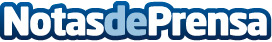 Los Colegios CEU siguen apostando por la InternacionalizaciónPara ello los Departamentos CEU Languages de los Colegios han firmado un convenio con EnforexDatos de contacto:Colegios CEUNota de prensa publicada en: https://www.notasdeprensa.es/los-colegios-ceu-siguen-apostando-por-la_1 Categorias: http://www.notasdeprensa.es